
АДМИНИСТРАЦИЯ КАМЫШЛОВСКОГО ГОРОДСКОГО ОКРУГА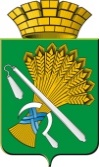 П О С Т А Н О В Л Е Н И Еот  09.04.2020   № 245О проведении праздника Весны и Труда в Камышловском городском округе 1 Мая 2020 года В целях подготовки и проведения в Камышловском городском округе мероприятий, посвященных празднику Весны и Труда, администрация Камышловского городского округаПОСТАНОВЛЯЕТ:1. Провести мероприятия, посвященные празднику Весны и Труда, на территории Камышловского городского округа 1 мая 2020 года (далее -Мероприятия).2. Утвердить:1) Состав организационного комитета по подготовке и проведению мероприятий, посвященных празднику Весны и Труда на территории Камышловского городского округа (далее - Оргкомитет) (Приложение N1);2) План мероприятий, посвященных празднику Весны и Труда на территории Камышловского городского округа (далее - План) (Приложение N2);3) Положение об организации и проведении 74-ой традиционной легкоатлетической эстафеты на призы газеты «Камышловские известия» (Приложение N3);4) Положение об организации и проведении демонстрации трудящихся 1 мая 2020 года на территории Камышловского городского округа «Равнение на подвиг!» в рамках празднования 75-летия Великой Победы (Приложение N4).3. Комитету по образованию, культуре, спорту и делам молодежи администрации Камышловского городского округа (Кузнецовой О.М.):1) выступить в качестве организатора мероприятий и осуществить их подготовку;2) разработать перечень дополнительных подготовительных мероприятий для успешной реализации Плана и утвердить его на заседании оргкомитета до 15 апреля 2020 года;3) поручить Автономному муниципальному учреждению культуры Камышловского городского округа "Центр культуры и досуга» обеспечить проведение демонстрации трудящихся 1 мая 2020 года;4) поручить Муниципальному автономному образовательному учреждению дополнительного образования детей «Детско-юношеская спортивная школа» обеспечить проведение традиционной легкоатлетической эстафеты на приз газеты «Камышловские известия».4. Отделу экономики администрации Камышловского городского округа (Акимовой Н.В.) организовать праздничную торговлю во время проведения праздничных мероприятий с 10.00 часов до 16.00 часов 1 мая 2020 года на улице Карла Маркса.5. Рекомендовать:1) Межмуниципальному отделу Министерства внутренних дел Российской Федерации «Камышловский»  (Кириллову А.А.):1.1 обеспечить охрану общественного порядка с 9.00 часов до 16.00 часов 1 мая 2020 года в местах проведения мероприятий, посвященных празднику Весны и Труда на территории Камышловского городского округа;1.2 перекрыть движение частного автотранспорта 1 мая 2020 года:- по улице Карла Маркса с 09:00 часов до 16:00 часов от пересечения с улицей Урицкого до пересечения с улицей Ленина;- по улице Ленина от пересечения с улицей Комсомольская до пересечения с улицей Энгельса с 09:00 часов до 16:00 часов;- по улице Маяковского от пересечения с улицей Карла Маркса до пересечения с улицей Свердлова с 09:00 часов до 16:00 часов; - по улице Карла Маркса с 11:00 часов до 15:00 часов от пересечения с улицей Розы Люксембург до пересечения с улицей Урицкого;- по улице Свердлова от пересечения с улицей Маяковского до пересечения с улицей Розы Люксембург с 11:00 часов до 15:00 часов;- по улице Розы Люксембург от пересечения с улицей Свердлова до пересечения с улицей Карла Маркса с 11:00 часов до 15:00 часов;- по улице Урицкого от пересечения с улицей Свердлова до пересечения с улицей Карла Маркса с 11:00 часов до 15:00 часов.2) Руководителям предприятий, учреждений и индивидуальным предпринимателям организовать участие коллективов в демонстрации трудящих 1 мая 2020 года. 3) Государственному бюджетному учреждению здравоохранения Свердловской области «Камышловская центральная районная больница» (Закачуриной И.В.) обеспечить:1.1 дежурство бригад скорой медицинской помощи, врачебно-сестринских бригад в местах проведения 74-ой традиционной легкоатлетической эстафеты на приз газеты «Камышловские известия»; 1.2 первоочередное обслуживание бригадами скорой медицинской помощи вызовов, поступающих с мест проведения мероприятий.4) Руководителям отраслевых (функциональных) органов администрации Камышловского городского округа обеспечить:1.1 выполнение решений Оргкомитета и Комитета по образованию, культуре, спорту и делам молодежи администрации Камышловского городского округа в сроки установленные Оргкомитетом;1.2 организацию и проведение подготовительных мероприятий утвержденных оргкомитетом в сроки установленные оргкомитетом.6. Отделу жилищно-коммунального и городского хозяйства администрации Камышловского городского округа (Семенова Л.А.):1) осуществлять контроль за содержанием территорий в местах проведения мероприятий  1 мая 2020 года;2) до 20 апреля 2020 года решить вопрос об изменении маршрутов движения общественного транспорта во время проведения массовых мероприятий по улице Ленина 1 мая 2020 года.8. Организационному отделу администрации Камышловского городского округа (Сенцовой Е.В.) опубликовать План в газете "Камышловские известия" и разместить на официальном сайте Камышловского городского округа до 20 апреля 2020 года.9. Контроль за выполнением настоящего постановления возложить на заместителя главы администрации Камышловского городского округа Соболеву А.А.Срок контроля – в соответствии с постановлением.Глава Камышловского городского округа                                               А.В. Половников            СОСТАВ организационного комитета по подготовке и проведению мероприятий, посвященных празднику Весны и Труда на территории Камышловского городского округаПредседатель: Соболева А.А. – заместитель главы администрации Камышловского городского округа.Секретарь:Светлакова Е.А. – методист Муниципального учреждения «Центр обеспечения деятельности городской системы образования».Члены:Чикунова Т.А. - председатель Думы Камышловского городского округа; Кузнецова О.М. – и.о. председателя Комитета по образованию, культуре, спорту и делам молодежи администрации Камышловского городского округа;Семенова Л.А. – начальник отдела жилищно-коммунального и городского хозяйства администрации Камышловского городского округа;Акимова Н.В. - начальник отдела экономики администрации Камышловского городского округа;Кириллов А.А. – начальник Межмуниципального отдела Министерства внутренних дел Российской Федерации «Камышловский»  (по согласованию);Закачурина И.В. - главный врач Государственного бюджетного учреждения здравоохранения Свердловской области «Камышловская центральная районная больница» (по согласованию);	Фадеев Д.Ю. – директор Муниципального казенного учреждения «Центр обеспечения деятельности администрации»;Удалов А.В. - начальник отдела по гражданской обороне и пожарной безопасности по администрации Камышловского городского округа;Сажаева Н.Н. – и.о. директора Муниципального казенного учреждения «Центр обеспечения деятельности городской системы образования»;Озорнин С.В. – главный редактор газеты «Камышловские известия» (по согласованию);	Литвинчук Е.Н.– директор Общества с ограниченной ответственностью «Камышловское телевидение» (по согласованию); Новиков В.А. – директор Муниципального бюджетного учреждения «Центр развития физической культуры, спорта и патриотического воспитания»;Прожерин В.В. – директор Муниципального автономного образовательного учреждения дополнительного образования детей «Детская юношеская спортивная школа»;Канева М.Н. - директор Автономного  муниципального учреждения культуры Камышловского городского округа «Центр культуры и досуга».ПЛАН МЕРОПРИЯТИЙ, посвященных празднику Весны и труда, на территории Камышловского городского округа ПОЛОЖЕНИЕо проведении 74-ой традиционной легкоатлетическойэстафеты на призы газеты «Камышловские известия»(далее - Положение)Цели и задачиЭстафета проводится с целью пропаганды физической культуры и спорта в образовательных учреждениях, коллективах физкультуры предприятий и организаций, а также выявления победителей  и призёров.Место и время проведения эстафетыЭстафета проводится 1 Мая 2020 года по улицам города Камышлова по утверждённому маршруту эстафеты (Приложение N2 к Положению). Старт и финиш на улице Карла Маркса. Торжественное построение в 12 часов на центральной площади. Начало соревнований в 12:30 часов.Регистрация (внесение изменений в составы участников) с 9 до 11 часов на центральной площади в судейском автобусе. Руководство подготовкой и проведением эстафетыОбщее руководство подготовкой и проведением эстафеты возлагается на организационный комитет. Непосредственное проведение на Муниципальном автономном учреждении дополнительного образования «Детско-юношеская спортивная школа» Камышловского городского округа. Главный судья – Черкасских Александр Геннадьевич, главный секретарь – Маркова Анастасия Юрьевна. Участники соревнований4.1 К участию в эстафете допускаются жители обучающиеся, работающие, проживающие на территории  города Камышлова и Камышловского района, а также выпускники образовательных организаций города Камышлова и Камышловского района.4.2 Группы участников1 группа. Семейные команды. Состав – 3 человека: папа (дедушка, брат или дядя старше 25 лет); мама (бабушка, сестра или тётя старше 18 лет), ребёнок до 7 лет включительно. 2 группа. Семейные команды. Состав – 3 человека: папа (дедушка, брат или дядя старше 25 лет); мама (бабушка, сестра или тётя старше 18 лет), ребёнок 8-10 лет включительно. 3 группа. Образовательные организации.  2008 г.р. и младше (5 мальчиков, 4 девочки).4 группа. Образовательные организации.   2007 – 2006 г.г. рождения (5 юношей, 4 девушки).5 группа. Образовательные организации 2005 – 2004 г.г. рождения (5 юношей, 4 девушки).6 группа. Образовательные организации  2003 – 2001 г.г. рождения (5 юношей, 4 девушки). 7 группа. Команды трудовых коллективов предприятий, организаций, учреждений, профсоюзов.  Участники не моложе 2001 г. рождения. (5 мужчин, 4 женщины).8 группа. Сборные команды. Участники не моложе 2003 г. рождения (5 юношей, 4 девушки).Порядок и сроки подачи заявокЗаявки на участие в эстафете подаются по установленной форме: семейные команды (Приложение N 1 к Положению); команды образовательных организаций (Приложение N 1а к Положению); команды трудовых коллективов (Приложение N 1б к Положению); сборные команды  (Приложение N 1в к Положению).Приём заявок до 28.04.2020 года на адрес электронной почты: kamsportshkola@mail.ru, либо по адресу: город Камышлов, улица Маяковского, 1. Муниципальное автономное учреждение дополнительного образования «Детско-юношеская спортивная школа» Камышловского городского округа. Отдел ВФСК ГТО. Достоверность информации, указанной в заявке в случае необходимости должна быть подтверждена соответствующими документами. Заявку на участие в 8 группе можно подать в день соревнований с 9 до 11 часов в судейском автобусе на центральной площади.Внимание! Заявки в группах 3 – 7 в день соревнований не принимаются. Возможно лишь внесение изменений в ранее поданную заявку.Участники соревнований до 18 лет обязаны иметь допуск врача.Участники 18 лет и старше могут иметь допуск врача, либо подписать согласие, подтверждающее персональную ответственность за своё здоровье (бланк согласия предоставляется в судейском автобусе при регистрации).Не позднее 11 часов официальные представители команд должны предоставить главному секретарю именные составы команд по этапам эстафеты.При неправильном оформлении заявки команда к участию в эстафете не допускается.НаграждениеКоманды, занявшие 1, 2, 3 места в каждой группе награждаются Грамотами, медалями, Кубками. Медицинское обслуживаниеМедицинская помощь участникам эстафеты оказывается бригадой (автомобиль) скорой медицинской помощи, которая располагается в районе финиша эстафеты. Во время спортивного забега автомобиль скорой медицинской помощи сопровождает его по всей длине маршрута.Дополнительные условияСоревнования проводятся по правилам, утверждённым Всероссийской федерацией лёгкой атлетики.Пробег одним участником двух этапов и (или) в двух группах не допускается. Исключение 1 группа (участник из семейной группы).Сопровождение участника по дистанции не допускается.При нарушении данных правил команда дисквалифицируется.Участники соревнований обязаны зарегистрироваться у судьи на старте своего этапа. При регистрации участник называет свою команду, сообщает судье свою фамилию, демонстрирует свой стартовый  номер. Участник без номера к участию в эстафете не допускается, команда дисквалифицируется.Замена участников эстафеты на этапах строго запрещена!Заявки на запасных спортсменов эстафеты подаются предварительно по утверждённой форме.Справки по телефону: 8(34375) 2-50-70 в рабочие дни с 9 до 16 часов.Списки участников и запасных эстафеты, сформированные на основании поданных заявок, будут опубликованы 29 апреля 2020 года на официальном сайте Муниципального автономного учреждения дополнительного образования «Детско-юношеская спортивная школа» Камышловского городского округа:  http://kamsport.uralschool.ru. Построение участников эстафеты на парад открытия в 11:45 часов на улице Карла Маркса перед входом на площадь (около магазина Кодак). Участие в параде спортсменов или представителей команд всех групп обязательно (команда должна иметь единую спортивную форму, табличку со своим наименованием).Порядок построения (от магазина Кодак в направлении стадиона):ДОУ города Камышлова и Камышловского района;Школы города Камышлова и Камышловского района;Учреждения СПО;Команды трудовых коллективов и сборные команды;Выход спортсменов на площадь в колонну по 3 человека.Страхование участников:Участникам соревнований рекомендуется иметь полис страхования от несчастного случая.Протесты:- протесты подаются в течение 30 минут после окончания забега, в котором обнаружены нарушения;- протесты подаются в письменном виде; - право подать протест имеет только руководитель учреждения или официальный представитель команды (указанный в заявке);- при подаче протеста необходимо указать следующие данные:1) Фамилия, имя (анонимные протесты не рассматриваются).2) Суть претензии.3) Материалы, доказывающие ошибку (фото, видео).- протесты, влияющие на распределение призовых мест в соревнованиях, принимаются главным судьёй в письменном виде в течение 15 минут после официальной церемонии награждения. Распределение призовых мест после церемонии награждения могут быть пересмотрены судейской коллегией только при выявлении фактов нарушения.                                                                      Приложение N 1 к ПоложениюФорма заявки семейных командЗаявка на участие в 74-ой традиционной лёгкоатлетической  эстафете на приз газеты  «Камышловские известия» 1 мая 20120 года.от  семьи _________________________________________Руководитель учреждения                                                                              Приложение N 1а к ПоложениюФорма заявки команд образовательных организацийЗаявкана участие в 74-ой традиционной лёгкоатлетической  эстафете на приз газеты  «Камышловские известия» 1 мая 2020 года.от   __________________________________________(наименование образовательной организации)Всего допущено _________________ человек       Врач _____________________________________(____________)Представитель команды_____________________ (____________)Руководитель образовательного учреждения___________________ (___________) М.П.                                                                                 Приложение N 1б к ПоложениюФорма заявки команд трудовых коллективовЗаявкана участие в 74-ой традиционной лёгкоатлетической  эстафете на приз газеты  «Камышловские известия» 1 мая 2020 года.от   __________________________________________________(название организации)Представитель команды ___________________ /______________Руководитель организации_________________/_______________ М.П.                                                                      Приложение N 1в к ПоложениюФорма заявки сборных командЗаявкана участие в 74-ой традиционной лёгкоатлетической  эстафете на приз газеты  «Камышловские известия» 1 мая 2020 года.от  команды ____________________________________________(название команды)Представитель команды ___________________ /______________Приложение N 2 к ПоложениюМаршрут 74-ой традиционной легкоатлетической эстафетына приз газеты «Камышловские извстия»1 этап. Длина 670 м – вокруг городского сквера;2 этап. Длина 270 м от магазина «Мебель» до магазина «5 сезон»;3 этап. Длина 170 м от магазина «5 сезон» до Межмуниципального отдела Министерства внутренних дел Российской Федерации «Камышловский»;4 этап. Длина 370 м от Межмуниципального отдела Министерства внутренних дел Российской Федерации «Камышловский» до Военного комиссариата города Камышлов, Камышловского и Пышминского районов;5 этап. Длина 240 м от военкомата до улицы Розы Люксембург;6 этап. Длина 180 м по улице Розы Люксембург (от улицы Свердлова до улицы Карла Маркса);7 этап. Длина 230 м по улице Карла Маркса (от улицы Роза Люксембург до улицы Урицкого);8 этап. Длина 280 м по улице Карла Маркса (от улицы Урицкого до центрального стадиона);9 этап. Длина 270 м от центрального стадиона до финиша (магазин «Мебель»).                                                            Приложение N 3 к Положению                                                                           Форма расписки об ответственности                                          РАСПИСКА                                                об ответственностиЯ, ____________________________________________________________,Дата рождения _________________________, находясь в здравом уме, осознаю все возможные опасности, связанные с моим личным участием в легкоатлетической эстафете на призы газеты «Камышловские известия»  01 мая  2020 без допуска врача и несу полную личную ответственность за свои действия, а также свою жизнь и здоровье.В случае получения травмы, я не буду иметь претензий к организаторам соревнований.С техникой безопасности ознакомлен (а) и обязуюсь выполнять.                                                                      Дата                                                                       Подпись Положениеоб организации и проведении демонстрации трудящихся 1 мая 2020 года на территории Камышловского городского округа «Равнение на подвиг!» в рамках празднования 75-летия Великой ПобедыТема демонстрации – «Равнение на подвиг!»Время проведения: 01 мая 2020 г. в 11.00 часов.Место проведения демонстрации – демонстрация стартует от здания магазина «Пятый сезон» (ул. К. Маркса и ул. Маяковского), проходит по улице К.Маркса на городскую площадь и расформировывается на улице Ленина.Основная задача демонстрации – прославление трудящихся города, единство жителей города, создание праздничного настроения.Условия демонстрации – основным условием демонстрации является создание колонны соответствующей теме, задачам и техническим требованиям.Механизм участия в демонстрации – участником демонстрации может стать любое предприятие, учреждение города, любая некоммерческая организация и коммерческая фирма, которая:1. В срок до 22 апреля 2020 г. включительно подаст в автономное муниципальное учреждение культуры Камышловского городского округам «Центр культуры и досуга» заявку-анкету по установленной форме (Прилагается к Положению) с краткой информацией о датах, важных событиях за прошедший год, знаменательные факты из жизни и деятельности учреждения, организации.2. Ознакомится с правилами участия в демонстрации3. Получит номер официального участника демонстрации, который определит место Вашей колонны. (Очередность колонн определяется при подаче заявки. Исключение составляют предприятия-юбиляры, очередность которых определяет организационный комитет).Цветовое оформление – использование красного, голубого (синего) и белого цветов, или цветовой гаммы герба Камышловского городского округа.Технические требования к составу и оформлению колонн.Декорированное транспортное средство.Под декорированным транспортным средством понимается грузовой, бортовой автомобиль или седельный прицеп с тягачом, а также открытый легковой автомобиль или иное транспортное средство, художественно оформленное в соответствии с тематикой колонны, которое может быть снабжено комплектом звукоусиления, с автономным источником питания (аккумуляторные батареи, генератор переменного тока), а так же радиоприемником.Художественное оформление транспортного средства должно включать в себя:Для грузовых, бортовых автомобилей и седельных прицепов с тягачом:- деревянный настил на платформе грузового автомобиля или прицепа;- оформление передней и боковых частей кабины не должны закрывать обзора водителю;- задняя часть грузовой платформы (прицепа) и колеса с двух сторон могут быть закрыты «юбкой» - тканью или щитами с художественным оформлением (шириной 0,8 – 1 м);- для членов группы сопровождения, едущих на декорированной платформе, необходима специально выделенная, одно или двухуровневая площадка с ограждениями высотой 1 метр, а также трапы или лестницы (для спуска и подъема членов костюмированной группы);- плоскостные или объемные элементы художественного оформления, установленные на самой грузовой платформе автомобиля или прицепа, отражающие художественный образ и тематику колонны;- флаги и транспаранты, растяжки с названием колонны (организация, учреждения, фирмы и т. д.), смонтированные на платформе автомобиля.Для легковых автомобилей:- площадка для членов группы, едущих на машине;- объемное или плоскостное художественное оформление, соответствующее тематике колонны и отражающее ее художественный образ, смонтированное на жесткой металлической конструкции и закрывающее весь автомобиль или ее переднюю (не закрывая обзора водителю) и боковые части;- флаги, транспаранты, растяжки с названием, смонтированные на самом автомобиле.Группа сопровождения.Под группой сопровождения понимается группа участников численностью:От 100 до 300 – для крупных предприятий городаОт 20 до 100 – для коммерческих колонн, учреждений и организаций, малых и средних предприятий города, сопровождающих декорированную платформу своей колонны.Группа сопровождения должна соответствовать следующим требованиям:- может быть одета в яркие и соответствующие тематике своей колонны костюмы. (прим. это не значит, что костюмы должны быть очень дорогими и роскошными. Они могут иметь одинаковую атрибутику, чтобы издалека было видно отличие колонны от остальных участников демонстрации);- часть группы сопровождения должны нести впереди своей колонны транспарант (растяжку) с названием своей организации, предприятия, учреждения;- в группу сопровождения может входить музыкальный или танцевальный коллектив, обыгрывающий движения колонны;- группа сопровождения может нести любые вертикальные конструкции (флаги, транспаранты, баннеры, фигуры из воздушных шаров, декорированные фонари, рекламные плакаты и т. п.);- группа сопровождения может скандировать во время движения речевки или рекламные слоганы.Особые требования к колоннам.- высота декорированного транспортного средства и любых вертикальных конструкций не должна превышать 3,5 м от уровня земли.Заявки на участие в демонстрации принимаются по адресу: г. Камышлов, ул. Вокзальная, 14а. Тел.\факс 2-02-01e-mail: creators_3@mail.ruЗАЯВКА НА УЧАСТИЕ В ПЕРВОМАЙСКОЙ ДЕМОНСТРАЦИИПолное название организации, учреждения, предприятия (контактный телефон – ответственного за колонну)  _________________________________________________________________________________________________________________________Количество участников  в колонне ____________________________Наличие транспортного средства (количество, марка, гос. номера) _____________________________________________________________Текст приветствия колонны: Информация должна содержать не более 10-ти кратких и лаконичных предложений: факты, события, знаменательные даты в этом году;ФИО руководителя (расшифровка), лучшие работники (полная расшифровка инициалов ФИО с указанием ударения в сложных фамилиях);Информация должна соответствовать теме;Во избежание недоразумений текст принимается в печатном и электронном виде;Организаторы оставляют за собой право редактировать и сокращать поданную информацию.С условиями участия в демонстрации трудящихся 1 мая 2020 года на территории Камышловского городского округа ознакомлен.Ответственный за участие в демонстрации трудящихся_____________________					________    _____________Должность							     подпись              расшифровкаДата ______________Приложение N1УТВЕРЖДЕН постановлением администрации Камышловского городского округа от 09.04.2020  N 245Приложение N2УТВЕРЖДЕН постановлением администрации Камышловского городского округа от 09.04.2020 N 245ВремяМероприятие Место проведения11.00-12.00Демонстрация трудящихся «Равнение на подвиг!» в рамках празднования 75-летия Великой ПобедыЦентральная площадь12.00-12.30Парад спортсменовЦентральная площадь12.30-15.0074-ая традиционная легкоатлетическая эстафета на приз газеты «Камышловские известия»Центральные улицы города10.00-16.00Праздничная торговля Улица Карла МарксаПриложение N3УТВЕРЖДЕНО постановлением администрации Камышловского городского округа от 09.04.2020  N 245N  этапаФамилия, имя участникаДата рожденияАдрес проживанияВиза врача (ребенок)123N  этапаФамилия, имя участникаДата рожденияДопуск врачаВозрастная группа____________________________________________________Возрастная группа____________________________________________________Возрастная группа____________________________________________________Возрастная группа____________________________________________________Основной составЗапасныеN  этапаФамилия, имя участникаДата рожденияМесто работы (для профессиональных союзов)ДолжностьN этапаФамилия, имя участникаДата рожденияМесто работы, учебыОУ (для выпускников)Место проживанияПриложение N4УТВЕРЖДЕНО постановлением администрации Камышловского городского округа от 09.04.2020 N 245Приложение к Положению об организации и проведении демонстрации трудящихся 1 мая 2020 года на территории Камышловского городского округа «Равнение на подвиг!» в рамках празднования 75-летия Великой Победы